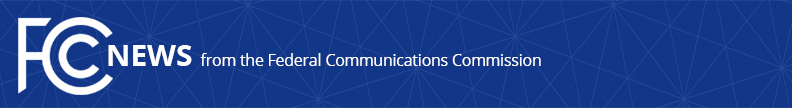 Media Contact: Travis Litman, (202) 418-2400travis.litman@fcc.govFor Immediate ReleaseSTATEMENT OF COMMISSIONER JESSICA ROSENWORCEL ON SENATE PASSAGE OF THE SECURING ACCESS TO NETWORKS IN DISASTERS ACT OF 2017 (SANDY Act)WASHINGTON, September 12, 2017. —  Federal Communications Commissioner Jessica Rosenworcel released the following statement regarding the unanimous passage of the SANDY Act by the United States Senate: “In the wake of Hurricanes Irma and Harvey, I was pleased to see the United States Senate’s unanimous passage of the SANDY Act of 2017 last night.  We know that weather-related emergencies and other disasters can occur anywhere at any time–and this legislation comes not a moment too soon.  Among other things, it promises to help speed restoration of essential communications in times of disaster.  Kudos to Senators Cantwell, Booker, Thune, Nelson, Rubio, Menendez, and Schumer for their leadership as well as to Congressman Frank Pallone for his previous work to secure passage of this legislation in the House.”  ###
Office of Commissioner Jessica RosenworcelTwitter: @JRosenworcelThis is an unofficial announcement of Commission action.  Release of the full text of a Commission order constitutes official action.  See MCI v. FCC, 515 F.2d 385 (D.C. Cir. 1974).